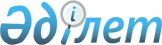 Тайпақ ауылындағы көшеге атау беру туралыАқмола облысы Жақсы ауданы Жаңа-қима ауылдық округі әкімінің 2009 жылғы 24 тамыздағы № 19 шешімі. Ақмола облысы Жақсы ауданының Әділет басқармасында 2009 жылғы 28 қыркүйекте № 1-13-98 тіркелді

      Қазақстан Республикасының 1993 жылғы 8 желтоқсандағы «Қазақстан  Республикасының әкімшілік-аумақтық құрылысы туралы» Занының 14 бабының 4 тармағына, Қазақстан Республикасының 2001 жылғы 23 қаңтардағы «Қазақстан Республикасындағы жергілікті мемлекеттік басқару және өзін-өзі басқару туралы» Заңының 35 бабының 2 тармағына сәйкес, Тайпақ ауылы тұрғындарының пікірін есепке ала отырып, Жанақима ауылдық округінің әкімі ШЕШТІ:



      1. Тайпақ ауылындағы көшеге атау берілсін:

      № 1 көшеге – Тайпақ атауы.



      2. Осы шешімнің орындалуын бақылауды өзіме қалдырамын.



      3. Осы шешім Жақсы ауданының Әділет басқармасында мемлекеттік тіркеуден өткен күннен бастап күшіне енеді және ресми жарияланған күннен бастап қолданысқа енгізіледі.      Жаңақима ауылдық

      округінің әкімі                            Р.Өмірзақова      КЕЛІСІЛДІ:      «Жақсы ауданының

      мәдениет және

      тілдерді дамыту бөлімі»

      мемлекеттік мекеменің

      бастығы                                    З.С.Ташмұхамбетова      «Жақсы ауданының

      сәулет және

      қалақұрылысы бөлімі»

      мемлекеттік мекемесінің

      бастығы                                    Д.Ю.Васильев
					© 2012. Қазақстан Республикасы Әділет министрлігінің «Қазақстан Республикасының Заңнама және құқықтық ақпарат институты» ШЖҚ РМК
				